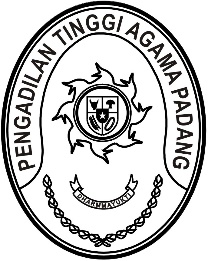 Nomor     	: W3-A/2110/HM.02/VIII/2023	 11 Agustus 2023Lampiran	: 1 lembarPerihal	:	UndanganKepada Yth. Daftar nama terlampirSehubungan dengan akan dilaksanakannya kegiatan pemusnahan arsip di Pengadilan Tinggi Agama Sumatera Barat, maka kami mengundang Saudara untuk hadir pada acara tersebut yang Insya Allah akan dilaksanakan pada:Hari/Tanggal	: Senin/ 14 Agustus 2023Jam	: 13.30 WIB s.d. selesai Tempat	: Kantor Pengadilan Tinggi Sumatera Barat	  Jl. By Pass KM. 24, Anak Air, PadangDemikian disampaikan, atas kehadirannya diucapkan terima kasih.Wassalam,Wakil Ketua,Dra. Hj. ROSLIANI, S.H., M.A.LAMPIRAN  Surat Undangan Wakil Ketua Pengadilan Tinggi Agama PadangNomor    : W3-A/2110/HM.02/VIII/2023Tanggal  : 11 Agustus 2023No.NamaJabatanKedudukan1.Drs. H. Syafri Amrul, M.H.I.Hakim Tinggi selaku Hakim Pengawas Bidang Tata Usaha dan Rumah TanggaSaksi2.Drs. Nurhafizal, S.H., M.H.Hakim TinggiSaksi3.H. Idris Latif, S.H., M.H.SekretarisKepala Unit Kearsipan4.H. Masdi, S.H.Panitera Muda HukumKepala Unit Pengolah Keperkaraan Hukum5.Ismail, S.H.I., M.A.Kepala Bagian Umum dan  Keuangan Kepala Unit Pengolah Umum dan Keuangan6.Mukhlis, S.H.Kepala Bagian Perencanaan Dan KepegawaianKepala Unit Pengolah Perencanaan Dan Kepegawaian7.Nurasiyah Handayani Rangkuti, S.H.Kepala Sub Bagian Tata Usaha Dan Rumah TanggaSaksi8.Richa Meiliyana Rachmawati, A.M.d. A.B.Arsiparis PelaksanaSaksi